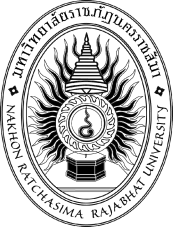 หลักสูตรวิทยาศาสตรบัณฑิต  สาขาวิชา..........................................คณะวิทยาศาสตร์และเทคโนโลยี มหาวิทยาลัยราชภัฏนครราชสีมา แบบประเมินเอกสารรายงานโครงงานฉบับสมบูรณ์ภาคการศึกษาที่ 1/2566ชื่อ-นามสกุลนักศึกษา [นาย / นาง / นางสาว] รหัสประจำตัวนักศึกษา	 สาขาวิชาและหมู่เรียน  หมู่ ชื่อโครงงาน (ภาษาไทย) 		 ชื่อโครงงาน(ภาษาอังกฤษ) 	อาจารย์ที่ปรึกษา 		 การประเมินเอกสารรายงานโครงงานฉบับสมบูรณ์ ลงชื่อ ................................................................................... ()ที่ปรึกษาโครงงานหัวข้อการประเมินผลการประเมินผลการประเมินหัวข้อการประเมินคะแนนหมายเหตุ1. รูปแบบเอกสารถูกต้องตามข้อกำหนด (1 คะแนน)2. มีการระบุแหล่งอ้างอิง และบรรณานุกรม อย่างถูกต้อง (1 คะแนน)3. มีการถ่ายทอดแนวคิดและวิธีการดำเนินการอย่างชัดเจน (2 คะแนน)4. ความสมบูรณ์ของเอกสาร (1 คะแนน)รวม (5 คะแนน)